Selected Questions from A level SolutionQ1) 2007 P1 Q9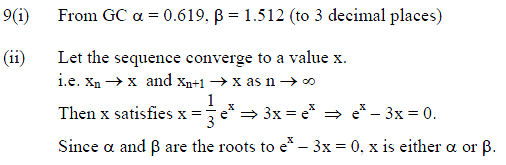 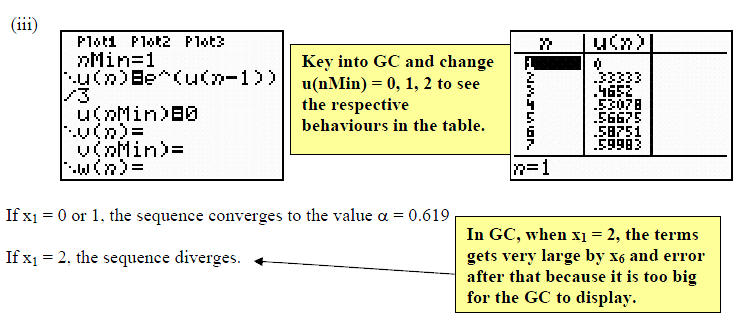 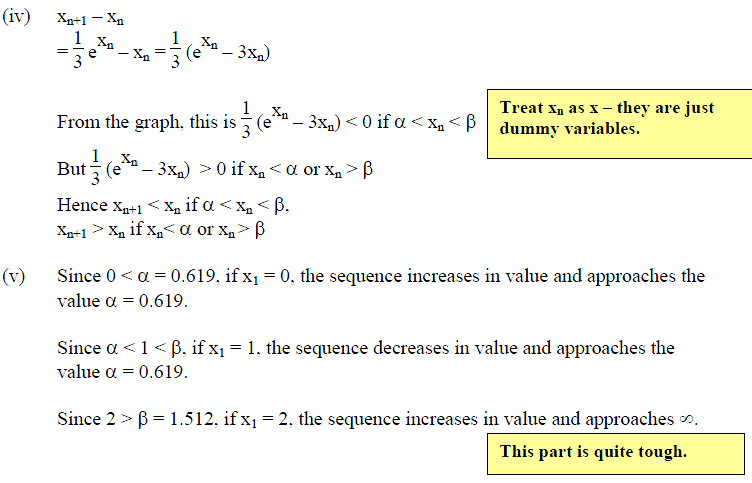 Q2) 2008 P1 Q6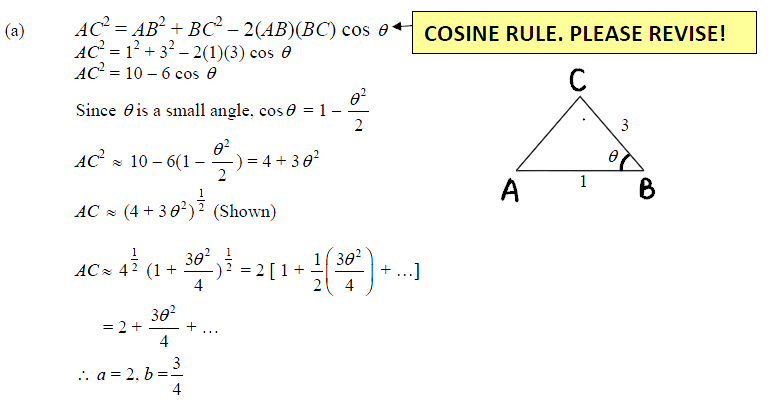 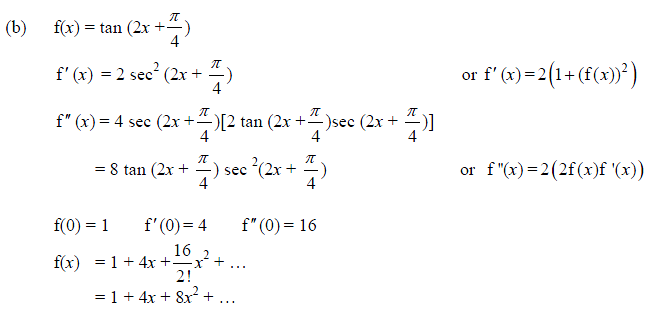 Q3) 2008 P1 Q10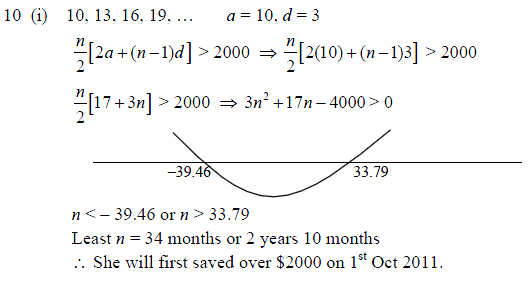 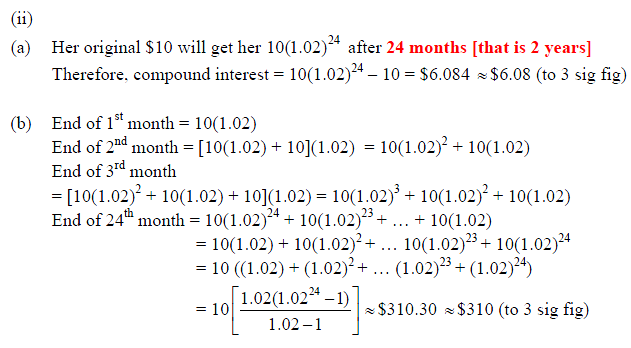 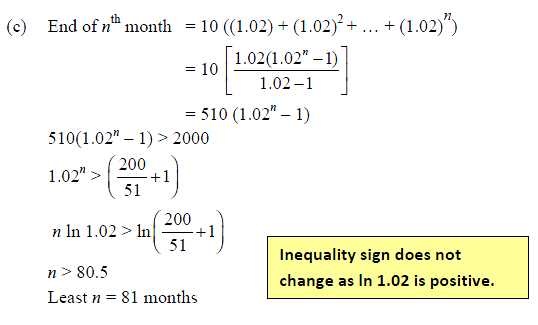 Q4) 2009 P1 Q1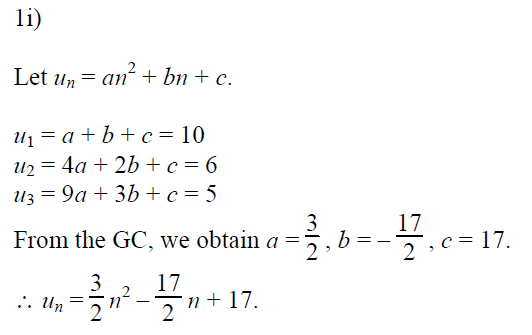 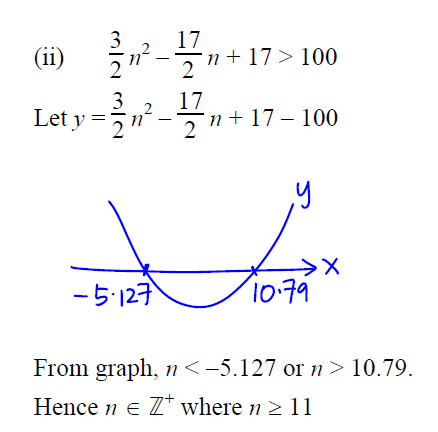 Q5) 2009 P1 Q4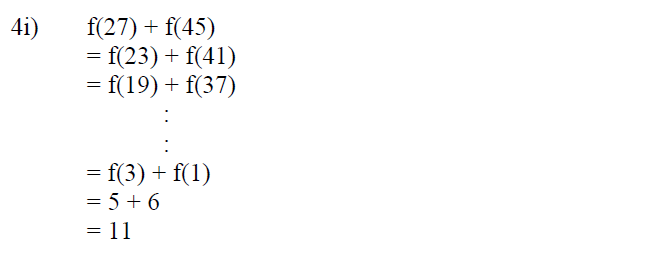 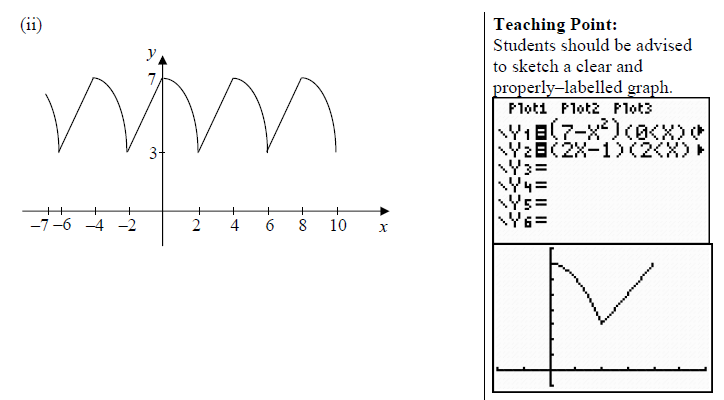 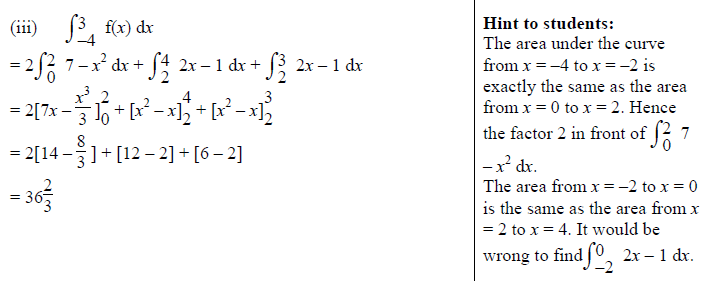 Q6) 2010 P1 Q1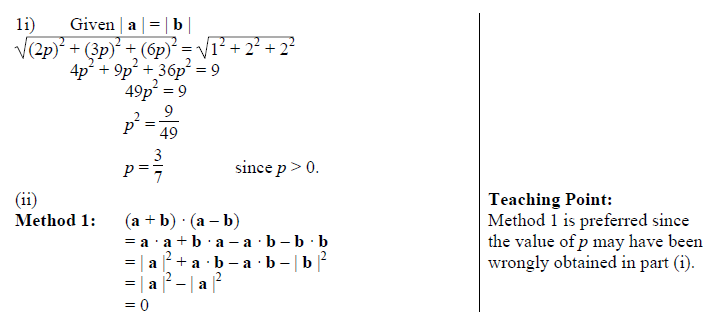 Q7) 2010 P1 Q7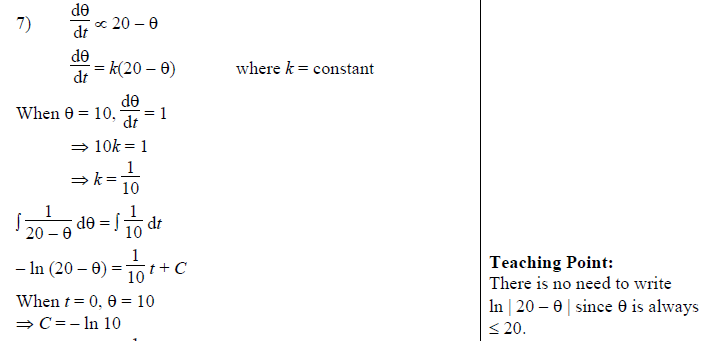 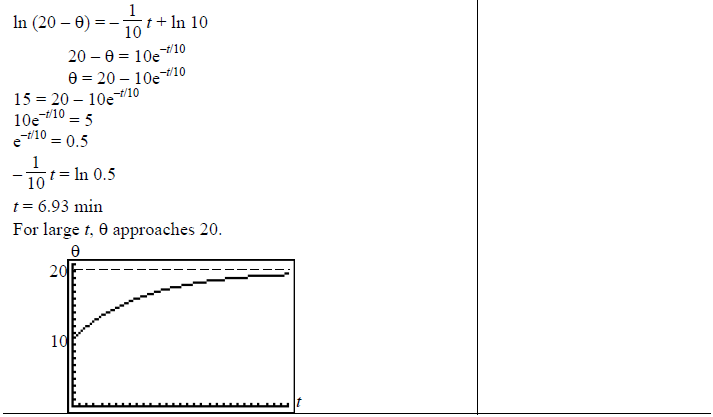 Q8) 2011 P1 Q6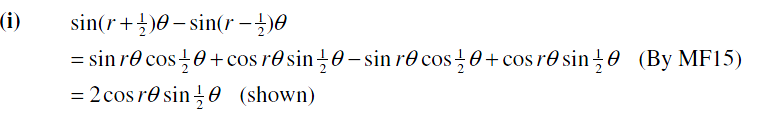 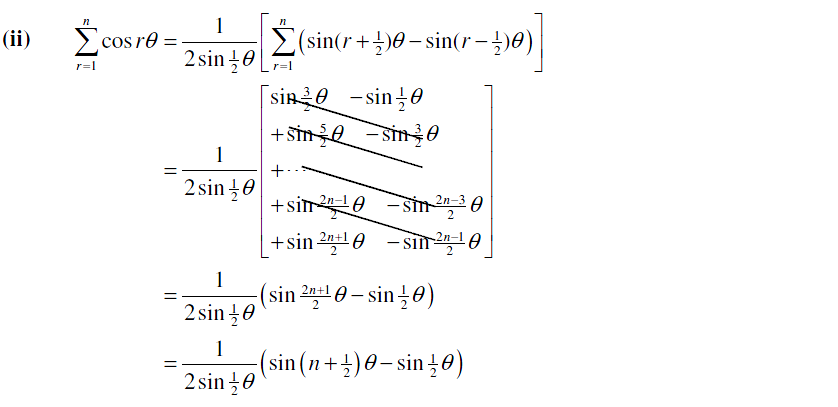 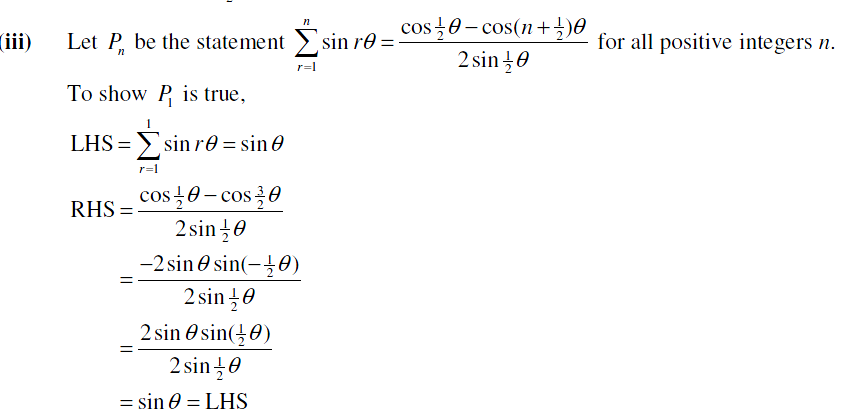 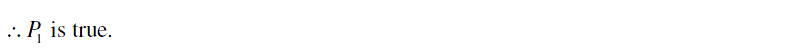 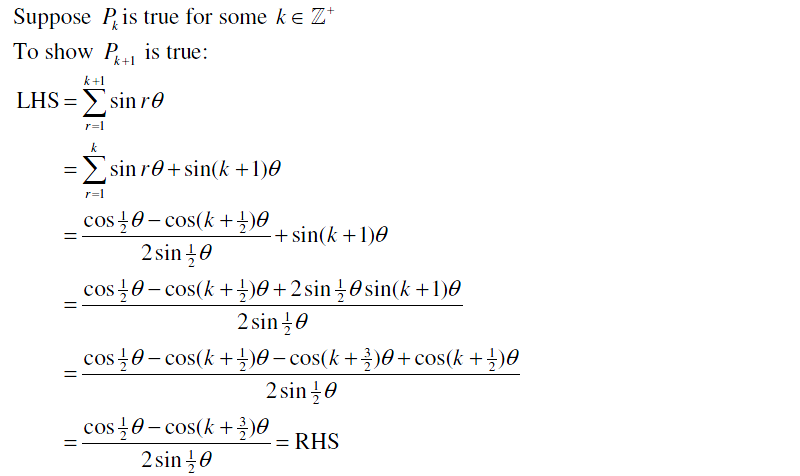 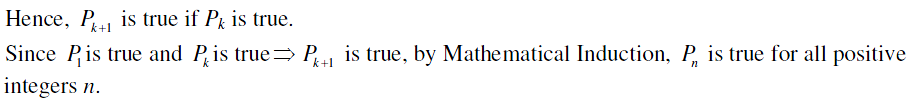 Q9) 2012 P1 Q4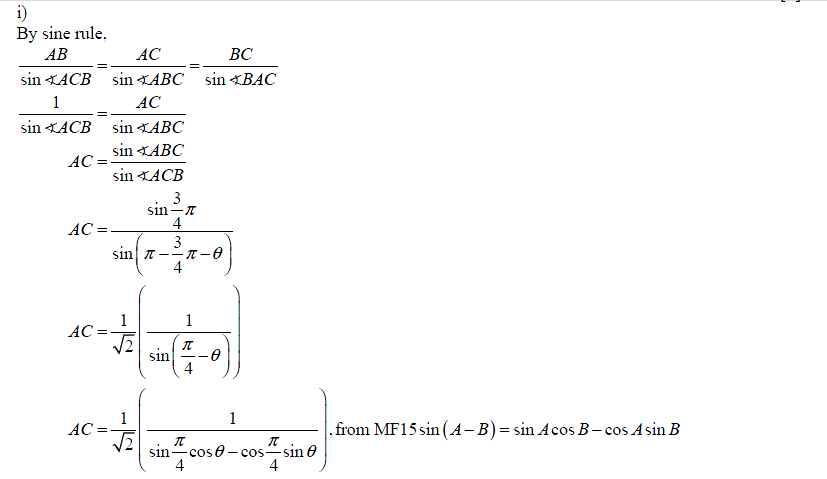 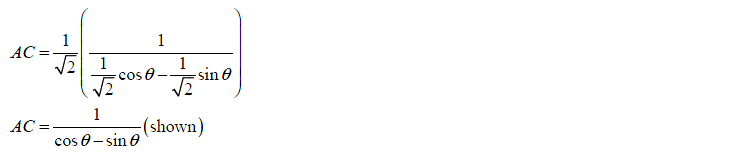 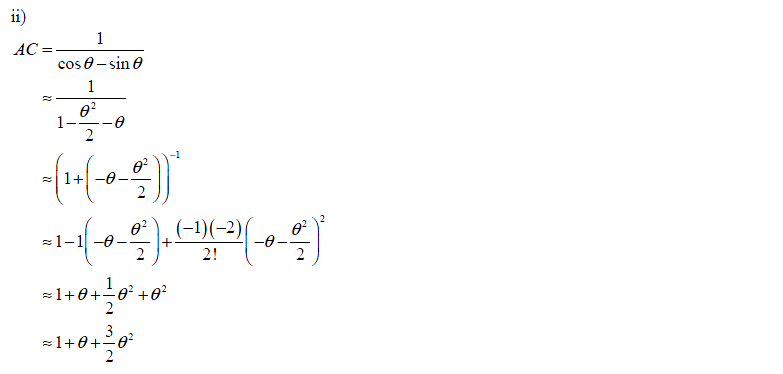 Q10) 2012 P2 Q4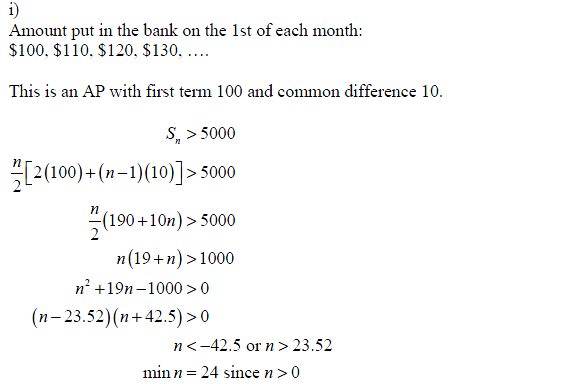 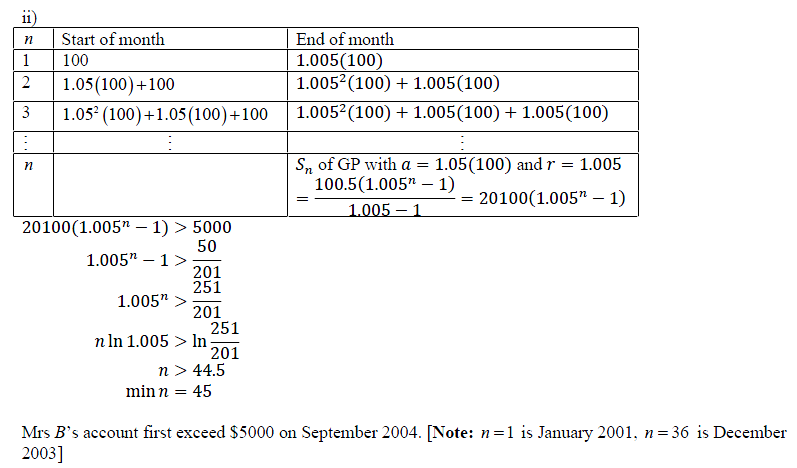 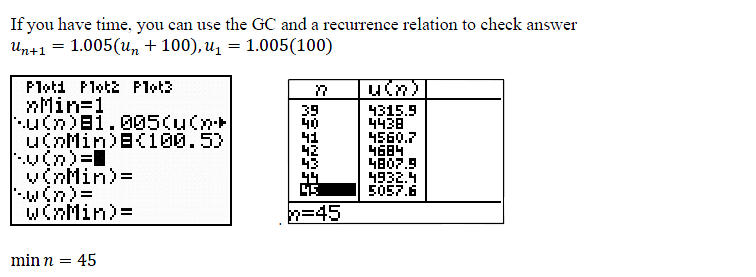 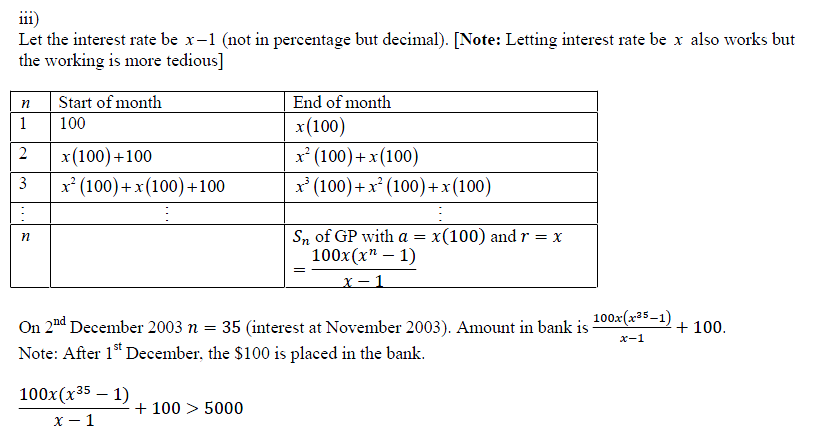 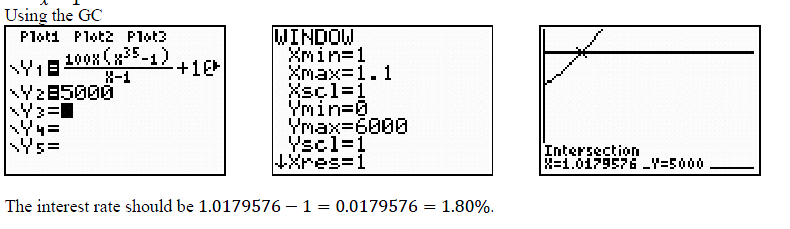 